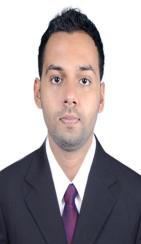 Human Resources Executive with practical understanding of business needs. Highly effective at incorporating creative leadership skills to achieve business objectives.Committed to enabling a company to better utilize its most valuable asset.Characterized as a consummate with strategic decision making skills. 	KEY SKILLS	 UAE Labour Law    Talent Acquisition    On boarding    HRIS     Payroll Administration                             ATS    HR Documentation    Negotiation    IT Credentials    Bilingual Communicative  	PROFESSIONAL EXPERIENCE	HUMAN RESOURCES INTERN	July 2017 to October 2017Q Express-Abu Dhabi, UAEAccomplished strong knowledge of UAE Labour Law and MoHRE Regulations.Provide clerical and administrative support to Human Resources Department.Documented employee files and HR filing system with Data Protection Procedure.Coordinate and assist with employee recruitment, on boarding, orientation and training.Manage Payroll Processing system and Compute pay and benefits as per Benefits Policy. HUMAN RESOURCES EXECUTIVE	June 2015 to June 2017Maharaja Corporation-Trivandrum, IndiaRecruitmentResourcing, Screening and short listing resumes through various portals.Short listing the resumes based on Job requirement.Conducting telephonic and personal interviews with HR manager and department heads.Generate offer letter, job description, completing joining formalities and documentation. HR AdministrationCompilation and Processing of attendance data in attendance system.Generate monthly attendance report of workers, trainees and officers.Maintaining the employee personal files and records, communicating HR policy and across the organization at all levels.Tracking the attendance, Maintain Leave records, PF records and Issue Letters.Preparation of full and final settlement, generating the experience and reliving letters.Prepare various letters like Appointment, increment, Transfer, absenteeism notice, warning Letters and Service letters.Keeping the track of confirmation, Appraisal and increment of employees. 	ACADEMIA	Master of Business Administration: Human Resources Management Pondicherry University, India [2015]Bachelor of Business Administration: HRM, Marketing, Finance Pondicherry University, India [2013] 	TRAINING AND CERTIFICATIONS	UAE Labour Law and Legislations  ModuleComputerized Accounting - Tally, Peachtree PackagesNeuro Linguistic Programming in HRM 	ACADEMIC PROJECTS	The study of Employee Retention with Special Reference to Maharaja CorporationThe study of Introducing New Product into Market in Western Food Corporation 	PERSONAL SKILLS	Strong logical, analytical, communication and interpersonal skills.Work with Dedication and Determination.High energy work ethic and commitment to people service.Easily adaptable to any new technology with minimum training.Interested in learning new things and implementation.Ability to work individually and group. 	TECHNICAL SKILLS	Human Resources Information Technologies and Applicant Tracking Systems Operating system: Windows, Apple macOS and LinuxTools: MSOffice -Word, Excel, Power point and OrganizerHardware: Hands on Experience of Computer hardware and networkingNetworking Skills: Linked in, Twitter and Talent communities 	COMMUNITY INVOLVEMENT	Volunteer in Trauma Care Society, Kerala, IndiaVolunteer in Haj Camp Cochin International Airport, India 	PERSONAL INFORMATION	Date of Birth:	24th  July 1993Visa Status:	Visit VisaGood Conduct Certificate valid until 11th June 2018 [ Attested by UAE MoFA ] 	DECLARATION	I hereby declare that the above mentioned information is correct up to my knowledge and I bear the responsibility for the correctness of the above mentioned particulars.AFSAL